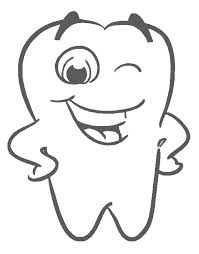 Les:  Tandheelkunde theorie         THK: voorlichting theorie            Zie je rooster: Periode 1,2,3,4Opdracht:Je maakt zelf je protocollen voor de praktijklessen. Als voorbereiding op de praktijklessen na de theoretische uitleg per thema.BenodigdhedenMap en tabbladenInhoudsopgave maken a.d.v. de thema’s. * Zie schema Leerjaar 1, Periode 1,2,3ELO: Periode 1, 2, 3 ELO: Lesschema praktijklessen per periodeElke praktijkles heb je je protocollen map bij je en maak je je aantekeningen tijdens de demonstratie van de docenten.Tijdens de theorielessen zal er worden gecontroleerd of je alle protocollen hebt geordend volgens: * Zie schema Leerjaar 1, Periode 1,2,3BronnenDe lesboeken van de Jonge staan protocollen per “thema”. Met behulp van de protocollen kun je je eigen protocol maken.C= conserverende tandheelkundeM= mondverzorgingK= mondziekten en kaakchirurgieH= hoofdstukZie hieronder:* Schema Leerjaar 1, Periode 1,2,3Leerjaren:Titels protocollen praktijklessenIn de protocollenmap aanwezig dan zet je een vinkje!Leerjaar 14 uren Theorie3 uren (hele klas)Praktijklessen(klas gesplitst)Periode 1Handhygiëne (film KNMT)Opstarten en afsluiten van de werkdag (Richtlijn I.P.)Na de behandeling hygiëne (Richtlijn I.P.)Het samenstellen van een basistray (M: H8)Fluoride applicatie methode 1             (M: H 11)Fluoride applicatie methode 2(M: H 12)Tandsteen verwijderen(M: H 18)Polijsten(M: H10)Sealen van fissuren (M: H13)Periode 2 Het klaarmaken van anesthesie (K: H 22)Droogleggen werkterrein -droogleggen met wattenrollen-droogleggen met  cofferdam (C: H 11)Assisteren bij het aanbrengen van matrixband en wiggen (C: H 12)Vervaardigen van en GIC restauratie  (C: H 13) -Assisteren bij GIC klasse 5(2e aft. Kaart)Het maken van een klasse 3 composiet (C:H 14) -Assisteren bij klasse 1 composiet(2e aft. Kaart)-Assisteren bij klasse 3 composiet(2e aft. Kaart)              -Assisteren bij composiethoekopbouw                  klasse 4-Assisteren bij composiet klasse 4(geen protocol van in de lesboeken)Een klasse 2 composietrestauraties (C:H 15) -Assisteren bij klasse 2 composiet(2e aft. Kaart)Het maken van een 1-vlaks restauratie met componeer (C: H16)-Assisteren bij Klasse 1 (2e aft. Kaart)Periode 3 /4Het kleuren van plaque en instructie mondhygiëne (M: H 9, 14, 21, 22)            (deels 3e aft. Kaart)Poetsinstructie elektrisch(M: H 14) (3e aft. Kaart) Poetsinstructie handmatig 3 meth.       (M: H 14)        (3e aft. Kaart)Monddouche gebruik (3e aft. Kaart)Tandpasta en mondspoelmiddel(M: H 2) (3e aft. Kaart)Het geven van een voedingsadvies (M: H 15) (3e aft. Kaart)Het geven van een instructie m.b.v flossdraad (M: H 2) (3e aft. Kaart)Het geven van een instructie m.b.v.  tandenstokers (M: H 2) (3e aft. Kaart)Het geven van een instructie m.b.v. ragers (M: H 2) (3e aft. Kaart)Chirurgisch instrumentarium             (K: H 20)(3e aft. Kaart)Het klaarmaken van een gaastampon (K: H 21)(3e aft. Kaart)Hechten en het verwijderen van een hechting (K: H 23)            (3e aft. Kaart) Abcesincisie (K: H 24)(3e aft. Kaart)Eenvoudige extractie( K: H 25)(3e aft. Kaart)Gecompliceerde extractie met wortelsplitsing ( K: H 26)(3e aft. Kaart)Verwijderen van een wortelrest met opklap mucoperiost (K: H 27)(3e aft. Kaart)Assisteren bij replanteren (K: H 29)(3e aft. Kaart)Leerjaar 2Leerjaar 3